Temat: Wycieczka do zoo.Data; 29.05.2020r.Zajęcia z wykorzystaniem ilustracji- wycieczka do zoo.Opowiedz historyjkę obrazkową z karty pracy 5 s.32.Wymyśl do historyjki obrazkowej dialog  – o czym mogą  rozmawiać dzieci ze sobą podczas wycieczki w zoo?Rozwiąż quiz na temat zwierząt , które żyją w ogrodzie zoologicznym- odpowiedz na pytania.Które ze zwierząt ma grzywę ; lew, lis, czy wilk?Które z tych zwierząt żyją w lodowej krainie; pingwin, niedźwiedź polarny , czy tygrys?Jakie zwierzę ma długą szyję i żyje w Afryce?Jak nazywa się zwierze w czarno- białe pasy?Jakie zwierzę ma długą trąbę?Jakie zwierzę lubi figlować?Zabawa ruchowa: Wyruszamy na wycieczkę. Dziecko maszeruje przy dźwiękach muzyki, na przerwę w muzyce zatrzymuje się, podczas muzyki ponownie maszeruje.Wykonaj ćwiczenie 3 w karcie pracy 5 s.33.Zajęcia ruchowe.Pomoce: piłkiPodawanie piłki do siebie ; rodzic rzuca piłkę do dziecka ,dziecko do rodzica.Dziecko staje w lekkim  rozkroku , wykonuje skłon tułowia w przód między rozstawionymi nogami podaje piłkę do rodzica , który stoi w odległości 2-3 kroków, następnie dziecko odwraca się przodem do rodzica.  Rodzic , który złapał piłkę odwraca się tyłem i podaje dziecku piłkę , tak jak wcześniej  dziecko podawało piłkę rodzicowi. Zabawę powtarzamy 3- 4 razy.Dziecko i rodzic leży przodem ( na brzuchu)  naprzeciw siebie . Jedna z osób trzyma  w rękach piłkę i na hasło start podaje piłkę rodzicowi turlając ją po podłodze. Następnie rodzic podaje w  ten sposób  piłkę dziecku.Ćwiczenie z elementem równowagi. Dziecko i rodzic stoją w niewielkiej odległości naprzeciw siebie. Osoba , która ma piłkę staje na jednej nodze , drugą ugiętą w kolanie unosi w górę .próbuje przełożyć  pod nią piłkę . To samo wykonuje ze zmianą nogi , po czym piłkę oddaje osobie stojącej naprzeciwko., aby w ten sam sposób wykonała ćwiczenie.Zabawa na czworakach „ Podanie piłki stopą”. Należy usiąść  naprzeciw siebie w pewnej odległości .  przyjmując pozycję podporu tyłem . Dziecko lub rodzic , który ma piłkę stara się nogą podać ją do tego , który nie ma piłki, następnie piłkę w ten sam sposób podaje osoba, która ją otrzymała.Rzucamy piłką do wyznaczonego sobie celu np. kosza , pojemnika , dużego pudełka.Ćwiczenie tułowia – skłony boczne. Jedną rękę opieramy na wysokości pasa , drugą ugiętą trzymamy nad głową. Wykonujemy 3 skłony pogłębione w bok , kierując rękę wyraźnie nad głową . Potem zmieniamy kierunek skłonów.Rzuty. Stajemy naprzeciwko siebie , podajemy piłkę do siebie odbijając ją najpierw obydwiema rękami , a potem jedną ręką. Podskoki. Dziecko trzyma piłkę między kolanami Wykonuje z tą piłką kilka podskoków i przekazuje ją rodzicowi , rodzic też wykonuje podskoki z piłką.Podchodzimy do ściany , kucamy z piłką , a następnie turlamy opartą  piłkę o ścianę , powoli prostując się z kucek ,wysoko wspinając się na palce  , aż do wyprostu rąk. Ćwiczenie wykonuje raz dziecko , raz rodzic.Zajęcia popołudniowe.Ćwiczenie ortofoniczne „Powtórz za mną”. Rodzic rytmicznie wypowiada sylaby , dziecko powtarzaZabawa „ Dokoła, dokoła zabawa wesoła”.Powtarzamy słowa rymowanki.Teraz ta nasza zabawa się zaczyna i prawa ręka mamę , tatę witać rozpoczyna- witamy się uściskiem rękiZabawa niech się toczy w ruch idą oczy- puszczamy do siebie oczkoTeraz jest nam już bardzo wesoło, obracajmy się w koło- w miejscu wykonujemy obrót w kołoUłóż swoje ulubione puzzleWylep cyfrę 0 plasteliną.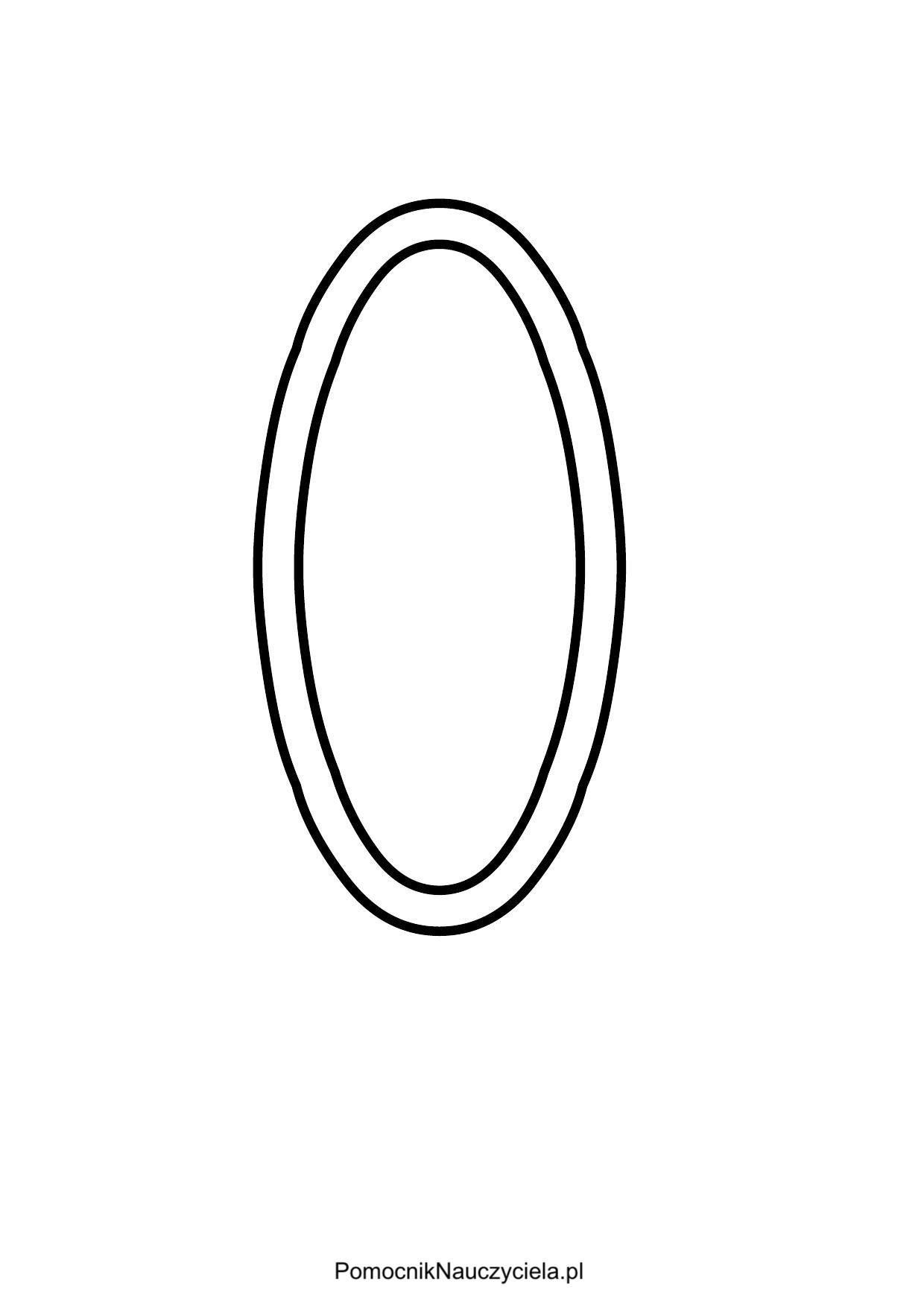 